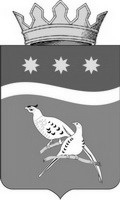 БЛАГОВЕЩЕНСКИЙ РАЙОННЫЙ СОВЕТ НАРОДНЫХ ДЕПУТАТОВАМУРСКОЙ ОБЛАСТИ(шестой созыв)РЕШЕНИЕПринято Благовещенским районным Советом народных депутатов            «22»   июня 2020В соответствии с   Федеральным законом от 06.10.2003 № 131-ФЗ  «Об общих принципах организации местного самоуправления в Российской Федерации», с учетом решения  Чигиринского сельского Совета народных депутатов от 27.05.2020 № 206 «Об участии в общественных обсуждениях или публичных слушаниях по вопросам внесения изменений в Генеральный план Чигиринского сельсовета Благовещенского района Амурской области, правила землепользования и застройки территории муниципального образования Чигиринский сельсовет»  Благовещенский районный Совет народных депутатов р е ш и л:Внести в Положение о порядке проведения публичных слушаний, утвержденное решением Благовещенского районного Совета народных депутатов  от  30.03.2009 № 106 (в редакции решения Благовещенского районного Совета народных депутатов от  23.05.2011 № 306) следующие изменения:1.1.В части 2 положения:1.1.1.пункт 1 изложить в новой редакции: «1) проект устава муниципального образования, а также проект муниципального нормативного правового акта о внесении изменений и дополнений в данный устав, кроме случаев, когда в устав муниципального образования вносятся изменения в форме точного воспроизведения положений Конституции Российской Федерации, федеральных законов, конституции (устава) или законов субъекта Российской Федерации в целях приведения данного устава в соответствие с этими нормативными правовыми актами»;1.1.2. пункт 3 изложить в новой редакции:«2) проект генеральных планов, проект правил землепользования и застройки, проект планировки территории, проект межевания территории,  проект, предусматривающим внесение изменений в один из указанных утвержденных документов, проект решений о предоставлении разрешения на условно разрешенный вид использования земельного участка или объекта капитального строительства, проект решений о предоставлении разрешения на отклонение от предельных параметров разрешенного строительства, реконструкции объектов капитального строительства, вопросам изменения одного вида разрешенного использования земельных участков и объектов капитального строительства на другой вид такого использования при отсутствии утвержденных правил землепользования и застройки»;1.1.3. пункт 4 изложить в новой редакции:«4) вопросы о преобразовании муниципального образования, за исключением случаев, если в соответствии со статьей 13 Федерального закона от 06.10.2003 № 131-ФЗ «Об общих принципах организации местного самоуправления в Российской Федерации»  для преобразования муниципального образования требуется получение согласия населения муниципального образования, выраженного путем голосования либо на сходах граждан»;1.1.4. дополнить пунктом 5:«5) проект стратегии социально-экономического развития муниципального образования».1.2. В пункте 3 части 4 слова «в печатном органе района» заменить словами «в периодическом печатном издании»;1.3. Подпункт 2 пункта 2 части 5 дополнить словами:«Публичные слушания по проектам генеральных планов поселений и по проектам, предусматривающим внесение изменений в генеральные планы поселений,  проводятся в каждом населенном пункте поселения.В случае проведения публичных слушаний по проекту правил землепользования и застройки, проекту планировки территории, проекту межевания территории,  проекту, предусматривающему внесение изменений в один из указанных утвержденных документов, проектам решений о предоставлении разрешения на условно разрешенный вид использования земельного участка или объекта капитального строительства, проектам решений о предоставлении разрешения на отклонение от предельных параметров разрешенного строительства, реконструкции объектов капитального строительства, вопросам изменения одного вида разрешенного использования земельных участков и объектов капитального строительства на другой вид такого использования при отсутствии утвержденных правил землепользования и застройки,  публичные слушания проводятся на территории соответствующего поселения»;1.4. В пункте 4 части 8 слова «в печатном органе района» заменить словами «в периодическом печатном издании».2. Настоящее решение вступает в силу со дня официального опубликования.Председатель Благовещенского районного Совета народных депутатов                                                В.В.Ефимов Глава Благовещенского района                                                             Е.А.Седых«22»_ июня 2020№  215О внесении изменений в Положение о порядке проведения публичных слушаний, утвержденное  решением Благовещенского районного Совета народных депутатов от 30.03.2009 № 106